Keep a copy for your records; Send  original COE, w/ signatures, to: SD Migrant Education Program; SD Dept of Education; 800 Governors Drive, Pierre,  SD    57501Revised 07/2017                                                      See pages 2-12 for COE codes and instructions on completion of the COE.This is confidential information but may be shared among state and federal entities.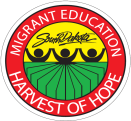 National Certificate of Eligibility – South Dakota Migrant Education ProgramNational Certificate of Eligibility – South Dakota Migrant Education ProgramNational Certificate of Eligibility – South Dakota Migrant Education ProgramNational Certificate of Eligibility – South Dakota Migrant Education ProgramNational Certificate of Eligibility – South Dakota Migrant Education ProgramNational Certificate of Eligibility – South Dakota Migrant Education ProgramNational Certificate of Eligibility – South Dakota Migrant Education ProgramNational Certificate of Eligibility – South Dakota Migrant Education ProgramNational Certificate of Eligibility – South Dakota Migrant Education ProgramNational Certificate of Eligibility – South Dakota Migrant Education ProgramNational Certificate of Eligibility – South Dakota Migrant Education ProgramName of SD School District:                                                                           Residency Date:   Name of SD School District:                                                                           Residency Date:   Name of SD School District:                                                                           Residency Date:   Name of SD School District:                                                                           Residency Date:   Name of SD School District:                                                                           Residency Date:   Name of SD School District:                                                                           Residency Date:   Name of SD School District:                                                                           Residency Date:   Name of SD School District:                                                                           Residency Date:   Name of SD School District:                                                                           Residency Date:   Name of SD School District:                                                                           Residency Date:   Name of SD School District:                                                                           Residency Date:   I. FAMILY DATA                                                                                                                 An electronic copy of this COE can be downloaded at http://doe.sd.gov/oess/documents/TitleIPartC_CertificateofEligibility.pdfI. FAMILY DATA                                                                                                                 An electronic copy of this COE can be downloaded at http://doe.sd.gov/oess/documents/TitleIPartC_CertificateofEligibility.pdfI. FAMILY DATA                                                                                                                 An electronic copy of this COE can be downloaded at http://doe.sd.gov/oess/documents/TitleIPartC_CertificateofEligibility.pdfI. FAMILY DATA                                                                                                                 An electronic copy of this COE can be downloaded at http://doe.sd.gov/oess/documents/TitleIPartC_CertificateofEligibility.pdfI. FAMILY DATA                                                                                                                 An electronic copy of this COE can be downloaded at http://doe.sd.gov/oess/documents/TitleIPartC_CertificateofEligibility.pdfI. FAMILY DATA                                                                                                                 An electronic copy of this COE can be downloaded at http://doe.sd.gov/oess/documents/TitleIPartC_CertificateofEligibility.pdfI. FAMILY DATA                                                                                                                 An electronic copy of this COE can be downloaded at http://doe.sd.gov/oess/documents/TitleIPartC_CertificateofEligibility.pdfI. FAMILY DATA                                                                                                                 An electronic copy of this COE can be downloaded at http://doe.sd.gov/oess/documents/TitleIPartC_CertificateofEligibility.pdfI. FAMILY DATA                                                                                                                 An electronic copy of this COE can be downloaded at http://doe.sd.gov/oess/documents/TitleIPartC_CertificateofEligibility.pdfI. FAMILY DATA                                                                                                                 An electronic copy of this COE can be downloaded at http://doe.sd.gov/oess/documents/TitleIPartC_CertificateofEligibility.pdfI. FAMILY DATA                                                                                                                 An electronic copy of this COE can be downloaded at http://doe.sd.gov/oess/documents/TitleIPartC_CertificateofEligibility.pdfI. FAMILY DATA                                                                                                                 An electronic copy of this COE can be downloaded at http://doe.sd.gov/oess/documents/TitleIPartC_CertificateofEligibility.pdf1A. Parent/Guardian (Last Name(s), First Name, Middle Name):1A. Parent/Guardian (Last Name(s), First Name, Middle Name):1A. Parent/Guardian (Last Name(s), First Name, Middle Name):Email Address Parent/Guardian 1A:Email Address Parent/Guardian 1A:Email Address Parent/Guardian 1A:Email Address Parent/Guardian 1A:Email Address Parent/Guardian 1A:2A. Current Address:2A. Current Address:2A. Current Address:2A. Current Address:1B. Parent/Guardian (Last Name(s), First Name, Middle Name):1B. Parent/Guardian (Last Name(s), First Name, Middle Name):1B. Parent/Guardian (Last Name(s), First Name, Middle Name):Email Address Parent/Guardian 1B:Email Address Parent/Guardian 1B:Email Address Parent/Guardian 1B:Email Address Parent/Guardian 1B:Email Address Parent/Guardian 1B:2B. City:                                                              State:                   Zip Code:2B. City:                                                              State:                   Zip Code:2B. City:                                                              State:                   Zip Code:2B. City:                                                              State:                   Zip Code:1C. Self-Eligible Youth (Last Name(s), First Name, Middle Name):1C. Self-Eligible Youth (Last Name(s), First Name, Middle Name):1C. Self-Eligible Youth (Last Name(s), First Name, Middle Name):1C. Self-Eligible Youth (Last Name(s), First Name, Middle Name):1C. Self-Eligible Youth (Last Name(s), First Name, Middle Name):1C. Self-Eligible Youth (Last Name(s), First Name, Middle Name):1C. Self-Eligible Youth (Last Name(s), First Name, Middle Name):1C. Self-Eligible Youth (Last Name(s), First Name, Middle Name):2C. Home or Contact Telephone Number:2C. Home or Contact Telephone Number:2C. Home or Contact Telephone Number:2C. Home or Contact Telephone Number:II. CHILD DATAII. CHILD DATAII. CHILD DATAII. CHILD DATAII. CHILD DATAII. CHILD DATAII. CHILD DATAII. CHILD DATAII. CHILD DATAII. CHILD DATAII. CHILD DATAII. CHILD DATA3. (Last Name 1, Last Name 2,  Suffix, First Name, Middle Name,)3. (Last Name 1, Last Name 2,  Suffix, First Name, Middle Name,)4. SexM  or  F4. SexM  or  F5. Birth Datemm/dd/yy6. Code7. MB8. Grade9. SIMS # (9 digits)10. Birth Place(City/State/Country)11.  Attendance Center’s        Name12. Date child enrolled  III. Qualifying Move and Work  III. Qualifying Move and Work  III. Qualifying Move and Work  III. Qualifying Move and Work  III. Qualifying Move and Work  III. Qualifying Move and Work  III. Qualifying Move and Work  III. Qualifying Move and Work  IV. Comments Section (Must include 2bi, 4c, 5, 6a, and 6b of the Qualifying Move & Work Section, if applicable)IV. Comments Section (Must include 2bi, 4c, 5, 6a, and 6b of the Qualifying Move & Work Section, if applicable)IV. Comments Section (Must include 2bi, 4c, 5, 6a, and 6b of the Qualifying Move & Work Section, if applicable)IV. Comments Section (Must include 2bi, 4c, 5, 6a, and 6b of the Qualifying Move & Work Section, if applicable)1. The child(ren) listed on this form moved due to economic necessity from a residence in ________School district      /           City           /     State    	 /   Country______ to a residence in ________School district      /           City           /     State__________.2. The child(ren) moved (complete both a. and b.):	a.  on own as worker, OR     with the worker, OR     to join or precede the worker. 	b. The worker, ______First Name and Last Name of Worker_______, is the child or the child’s:          parent  spouse  guardian.         i. (Complete if “to join or precede” is checked in 2a.) The worker moved on ____MM/DD/YY____.  The child(ren)	       moved on ____MM/DD/YY____. (provide comment)
The worker moved due to economic necessity on ______MM/DD/YY_______.The Qualifying Arrival D _______.The worker moved due to economic necessity from a residence in ________School district      /           City           /     State    	 /   Country______ to a residence in ________School district      /           City           /     State__________.     AND the worker            Engaged in new qualifying work soon after the move            Actively sought new qualifying work, AND has a recent history of moves for qualifying work.The qualifying work,* _________describe agricultural or fishing work________ was (make a selection in both a. and b.):	a.  seasonal OR        temporary employment 	b.  agricultural OR     fishing work 7. (Complete if “temporary” is checked in #5a) The work was determined to be temporary employment based on:	a.  worker’s statement (provide comment), OR	b.  employer’s statement (provide comment), OR	c.  State documentation    for _________Employer_____________8. The child(ren)’s Qualifying Arrival Date:  ______MM/DD/YY.1. The child(ren) listed on this form moved due to economic necessity from a residence in ________School district      /           City           /     State    	 /   Country______ to a residence in ________School district      /           City           /     State__________.2. The child(ren) moved (complete both a. and b.):	a.  on own as worker, OR     with the worker, OR     to join or precede the worker. 	b. The worker, ______First Name and Last Name of Worker_______, is the child or the child’s:          parent  spouse  guardian.         i. (Complete if “to join or precede” is checked in 2a.) The worker moved on ____MM/DD/YY____.  The child(ren)	       moved on ____MM/DD/YY____. (provide comment)
The worker moved due to economic necessity on ______MM/DD/YY_______.The Qualifying Arrival D _______.The worker moved due to economic necessity from a residence in ________School district      /           City           /     State    	 /   Country______ to a residence in ________School district      /           City           /     State__________.     AND the worker            Engaged in new qualifying work soon after the move            Actively sought new qualifying work, AND has a recent history of moves for qualifying work.The qualifying work,* _________describe agricultural or fishing work________ was (make a selection in both a. and b.):	a.  seasonal OR        temporary employment 	b.  agricultural OR     fishing work 7. (Complete if “temporary” is checked in #5a) The work was determined to be temporary employment based on:	a.  worker’s statement (provide comment), OR	b.  employer’s statement (provide comment), OR	c.  State documentation    for _________Employer_____________8. The child(ren)’s Qualifying Arrival Date:  ______MM/DD/YY.1. The child(ren) listed on this form moved due to economic necessity from a residence in ________School district      /           City           /     State    	 /   Country______ to a residence in ________School district      /           City           /     State__________.2. The child(ren) moved (complete both a. and b.):	a.  on own as worker, OR     with the worker, OR     to join or precede the worker. 	b. The worker, ______First Name and Last Name of Worker_______, is the child or the child’s:          parent  spouse  guardian.         i. (Complete if “to join or precede” is checked in 2a.) The worker moved on ____MM/DD/YY____.  The child(ren)	       moved on ____MM/DD/YY____. (provide comment)
The worker moved due to economic necessity on ______MM/DD/YY_______.The Qualifying Arrival D _______.The worker moved due to economic necessity from a residence in ________School district      /           City           /     State    	 /   Country______ to a residence in ________School district      /           City           /     State__________.     AND the worker            Engaged in new qualifying work soon after the move            Actively sought new qualifying work, AND has a recent history of moves for qualifying work.The qualifying work,* _________describe agricultural or fishing work________ was (make a selection in both a. and b.):	a.  seasonal OR        temporary employment 	b.  agricultural OR     fishing work 7. (Complete if “temporary” is checked in #5a) The work was determined to be temporary employment based on:	a.  worker’s statement (provide comment), OR	b.  employer’s statement (provide comment), OR	c.  State documentation    for _________Employer_____________8. The child(ren)’s Qualifying Arrival Date:  ______MM/DD/YY.1. The child(ren) listed on this form moved due to economic necessity from a residence in ________School district      /           City           /     State    	 /   Country______ to a residence in ________School district      /           City           /     State__________.2. The child(ren) moved (complete both a. and b.):	a.  on own as worker, OR     with the worker, OR     to join or precede the worker. 	b. The worker, ______First Name and Last Name of Worker_______, is the child or the child’s:          parent  spouse  guardian.         i. (Complete if “to join or precede” is checked in 2a.) The worker moved on ____MM/DD/YY____.  The child(ren)	       moved on ____MM/DD/YY____. (provide comment)
The worker moved due to economic necessity on ______MM/DD/YY_______.The Qualifying Arrival D _______.The worker moved due to economic necessity from a residence in ________School district      /           City           /     State    	 /   Country______ to a residence in ________School district      /           City           /     State__________.     AND the worker            Engaged in new qualifying work soon after the move            Actively sought new qualifying work, AND has a recent history of moves for qualifying work.The qualifying work,* _________describe agricultural or fishing work________ was (make a selection in both a. and b.):	a.  seasonal OR        temporary employment 	b.  agricultural OR     fishing work 7. (Complete if “temporary” is checked in #5a) The work was determined to be temporary employment based on:	a.  worker’s statement (provide comment), OR	b.  employer’s statement (provide comment), OR	c.  State documentation    for _________Employer_____________8. The child(ren)’s Qualifying Arrival Date:  ______MM/DD/YY.1. The child(ren) listed on this form moved due to economic necessity from a residence in ________School district      /           City           /     State    	 /   Country______ to a residence in ________School district      /           City           /     State__________.2. The child(ren) moved (complete both a. and b.):	a.  on own as worker, OR     with the worker, OR     to join or precede the worker. 	b. The worker, ______First Name and Last Name of Worker_______, is the child or the child’s:          parent  spouse  guardian.         i. (Complete if “to join or precede” is checked in 2a.) The worker moved on ____MM/DD/YY____.  The child(ren)	       moved on ____MM/DD/YY____. (provide comment)
The worker moved due to economic necessity on ______MM/DD/YY_______.The Qualifying Arrival D _______.The worker moved due to economic necessity from a residence in ________School district      /           City           /     State    	 /   Country______ to a residence in ________School district      /           City           /     State__________.     AND the worker            Engaged in new qualifying work soon after the move            Actively sought new qualifying work, AND has a recent history of moves for qualifying work.The qualifying work,* _________describe agricultural or fishing work________ was (make a selection in both a. and b.):	a.  seasonal OR        temporary employment 	b.  agricultural OR     fishing work 7. (Complete if “temporary” is checked in #5a) The work was determined to be temporary employment based on:	a.  worker’s statement (provide comment), OR	b.  employer’s statement (provide comment), OR	c.  State documentation    for _________Employer_____________8. The child(ren)’s Qualifying Arrival Date:  ______MM/DD/YY.1. The child(ren) listed on this form moved due to economic necessity from a residence in ________School district      /           City           /     State    	 /   Country______ to a residence in ________School district      /           City           /     State__________.2. The child(ren) moved (complete both a. and b.):	a.  on own as worker, OR     with the worker, OR     to join or precede the worker. 	b. The worker, ______First Name and Last Name of Worker_______, is the child or the child’s:          parent  spouse  guardian.         i. (Complete if “to join or precede” is checked in 2a.) The worker moved on ____MM/DD/YY____.  The child(ren)	       moved on ____MM/DD/YY____. (provide comment)
The worker moved due to economic necessity on ______MM/DD/YY_______.The Qualifying Arrival D _______.The worker moved due to economic necessity from a residence in ________School district      /           City           /     State    	 /   Country______ to a residence in ________School district      /           City           /     State__________.     AND the worker            Engaged in new qualifying work soon after the move            Actively sought new qualifying work, AND has a recent history of moves for qualifying work.The qualifying work,* _________describe agricultural or fishing work________ was (make a selection in both a. and b.):	a.  seasonal OR        temporary employment 	b.  agricultural OR     fishing work 7. (Complete if “temporary” is checked in #5a) The work was determined to be temporary employment based on:	a.  worker’s statement (provide comment), OR	b.  employer’s statement (provide comment), OR	c.  State documentation    for _________Employer_____________8. The child(ren)’s Qualifying Arrival Date:  ______MM/DD/YY.1. The child(ren) listed on this form moved due to economic necessity from a residence in ________School district      /           City           /     State    	 /   Country______ to a residence in ________School district      /           City           /     State__________.2. The child(ren) moved (complete both a. and b.):	a.  on own as worker, OR     with the worker, OR     to join or precede the worker. 	b. The worker, ______First Name and Last Name of Worker_______, is the child or the child’s:          parent  spouse  guardian.         i. (Complete if “to join or precede” is checked in 2a.) The worker moved on ____MM/DD/YY____.  The child(ren)	       moved on ____MM/DD/YY____. (provide comment)
The worker moved due to economic necessity on ______MM/DD/YY_______.The Qualifying Arrival D _______.The worker moved due to economic necessity from a residence in ________School district      /           City           /     State    	 /   Country______ to a residence in ________School district      /           City           /     State__________.     AND the worker            Engaged in new qualifying work soon after the move            Actively sought new qualifying work, AND has a recent history of moves for qualifying work.The qualifying work,* _________describe agricultural or fishing work________ was (make a selection in both a. and b.):	a.  seasonal OR        temporary employment 	b.  agricultural OR     fishing work 7. (Complete if “temporary” is checked in #5a) The work was determined to be temporary employment based on:	a.  worker’s statement (provide comment), OR	b.  employer’s statement (provide comment), OR	c.  State documentation    for _________Employer_____________8. The child(ren)’s Qualifying Arrival Date:  ______MM/DD/YY.1. The child(ren) listed on this form moved due to economic necessity from a residence in ________School district      /           City           /     State    	 /   Country______ to a residence in ________School district      /           City           /     State__________.2. The child(ren) moved (complete both a. and b.):	a.  on own as worker, OR     with the worker, OR     to join or precede the worker. 	b. The worker, ______First Name and Last Name of Worker_______, is the child or the child’s:          parent  spouse  guardian.         i. (Complete if “to join or precede” is checked in 2a.) The worker moved on ____MM/DD/YY____.  The child(ren)	       moved on ____MM/DD/YY____. (provide comment)
The worker moved due to economic necessity on ______MM/DD/YY_______.The Qualifying Arrival D _______.The worker moved due to economic necessity from a residence in ________School district      /           City           /     State    	 /   Country______ to a residence in ________School district      /           City           /     State__________.     AND the worker            Engaged in new qualifying work soon after the move            Actively sought new qualifying work, AND has a recent history of moves for qualifying work.The qualifying work,* _________describe agricultural or fishing work________ was (make a selection in both a. and b.):	a.  seasonal OR        temporary employment 	b.  agricultural OR     fishing work 7. (Complete if “temporary” is checked in #5a) The work was determined to be temporary employment based on:	a.  worker’s statement (provide comment), OR	b.  employer’s statement (provide comment), OR	c.  State documentation    for _________Employer_____________8. The child(ren)’s Qualifying Arrival Date:  ______MM/DD/YY.Please include place, town, and state of employment.Attach additional comment sheets as neededV. Parent/Guardian /Spouse /Worker Signature - - - RequiredI understand that the purpose of this form is to help the State determine if the child(ren)/youth listed above is/are eligible for the Title I, Part C Migrant Education Program.  To the best of my knowledge, all of the information I  provided to the interviewer is  true.
_________________________________________                               ________________________ Signature                                                                                                    Printed Name

________________________                                                                 ________________Relationship to the child                                                                          Date   mm/dd/yyVI. Eligibility Data Certification - - - RequiredI certify that based on the information provided to me, which in all relevant aspects is reflected above, I am satisfied that these children are migratory children as defined in 20 U.S. C. 6399(2) and implementing regulations, and thus eligible as such for MEP services. I hereby certify that, to the best of my knowledge, the information is true, reliable, and valid, and I understand that any false statement provided herein that I have made  is subject to fine or imprisonment pursuant to 18 U.S.C.1001.________________________________________      _____________________                    ________________Signature of Interviewer                                                        Printed Name                               Date   mm/dd/yy
________________________________________      _____________________                    _______________Signature of Recruiter or School Staff                                 Printed Name                               Date  mm/dd/yyVII. Certification and Review -  SEA Use Only - RequiredState Director:               □ Eligible  □ Not Eligible   Date:_________  Signature: ___________________________State Representative:   □ Eligible  □ Not Eligible   Date:_________  Signature:  ___________________________Please include place, town, and state of employment.Attach additional comment sheets as neededV. Parent/Guardian /Spouse /Worker Signature - - - RequiredI understand that the purpose of this form is to help the State determine if the child(ren)/youth listed above is/are eligible for the Title I, Part C Migrant Education Program.  To the best of my knowledge, all of the information I  provided to the interviewer is  true.
_________________________________________                               ________________________ Signature                                                                                                    Printed Name

________________________                                                                 ________________Relationship to the child                                                                          Date   mm/dd/yyVI. Eligibility Data Certification - - - RequiredI certify that based on the information provided to me, which in all relevant aspects is reflected above, I am satisfied that these children are migratory children as defined in 20 U.S. C. 6399(2) and implementing regulations, and thus eligible as such for MEP services. I hereby certify that, to the best of my knowledge, the information is true, reliable, and valid, and I understand that any false statement provided herein that I have made  is subject to fine or imprisonment pursuant to 18 U.S.C.1001.________________________________________      _____________________                    ________________Signature of Interviewer                                                        Printed Name                               Date   mm/dd/yy
________________________________________      _____________________                    _______________Signature of Recruiter or School Staff                                 Printed Name                               Date  mm/dd/yyVII. Certification and Review -  SEA Use Only - RequiredState Director:               □ Eligible  □ Not Eligible   Date:_________  Signature: ___________________________State Representative:   □ Eligible  □ Not Eligible   Date:_________  Signature:  ___________________________Please include place, town, and state of employment.Attach additional comment sheets as neededV. Parent/Guardian /Spouse /Worker Signature - - - RequiredI understand that the purpose of this form is to help the State determine if the child(ren)/youth listed above is/are eligible for the Title I, Part C Migrant Education Program.  To the best of my knowledge, all of the information I  provided to the interviewer is  true.
_________________________________________                               ________________________ Signature                                                                                                    Printed Name

________________________                                                                 ________________Relationship to the child                                                                          Date   mm/dd/yyVI. Eligibility Data Certification - - - RequiredI certify that based on the information provided to me, which in all relevant aspects is reflected above, I am satisfied that these children are migratory children as defined in 20 U.S. C. 6399(2) and implementing regulations, and thus eligible as such for MEP services. I hereby certify that, to the best of my knowledge, the information is true, reliable, and valid, and I understand that any false statement provided herein that I have made  is subject to fine or imprisonment pursuant to 18 U.S.C.1001.________________________________________      _____________________                    ________________Signature of Interviewer                                                        Printed Name                               Date   mm/dd/yy
________________________________________      _____________________                    _______________Signature of Recruiter or School Staff                                 Printed Name                               Date  mm/dd/yyVII. Certification and Review -  SEA Use Only - RequiredState Director:               □ Eligible  □ Not Eligible   Date:_________  Signature: ___________________________State Representative:   □ Eligible  □ Not Eligible   Date:_________  Signature:  ___________________________Please include place, town, and state of employment.Attach additional comment sheets as neededV. Parent/Guardian /Spouse /Worker Signature - - - RequiredI understand that the purpose of this form is to help the State determine if the child(ren)/youth listed above is/are eligible for the Title I, Part C Migrant Education Program.  To the best of my knowledge, all of the information I  provided to the interviewer is  true.
_________________________________________                               ________________________ Signature                                                                                                    Printed Name

________________________                                                                 ________________Relationship to the child                                                                          Date   mm/dd/yyVI. Eligibility Data Certification - - - RequiredI certify that based on the information provided to me, which in all relevant aspects is reflected above, I am satisfied that these children are migratory children as defined in 20 U.S. C. 6399(2) and implementing regulations, and thus eligible as such for MEP services. I hereby certify that, to the best of my knowledge, the information is true, reliable, and valid, and I understand that any false statement provided herein that I have made  is subject to fine or imprisonment pursuant to 18 U.S.C.1001.________________________________________      _____________________                    ________________Signature of Interviewer                                                        Printed Name                               Date   mm/dd/yy
________________________________________      _____________________                    _______________Signature of Recruiter or School Staff                                 Printed Name                               Date  mm/dd/yyVII. Certification and Review -  SEA Use Only - RequiredState Director:               □ Eligible  □ Not Eligible   Date:_________  Signature: ___________________________State Representative:   □ Eligible  □ Not Eligible   Date:_________  Signature:  ___________________________South Dakota Migrant Education ProgramTemporary or Seasonal Agricultural Qualifying Activity Code ListSouth Dakota Migrant Education ProgramTemporary or Seasonal Agricultural Qualifying Activity Code ListSouth Dakota Migrant Education ProgramTemporary or Seasonal Agricultural Qualifying Activity Code ListSouth Dakota Migrant Education ProgramTemporary or Seasonal Agricultural Qualifying Activity Code ListSouth Dakota Migrant Education ProgramTemporary or Seasonal Agricultural Qualifying Activity Code ListSouth Dakota Migrant Education ProgramTemporary or Seasonal Agricultural Qualifying Activity Code ListBeef ProcessingA-00…..Intent OnlyA-01…..Pen RiderA-02…..Cattle SorterA-03…..SlaughterA-04…..SkinnerA-05…..EviscerationA-06…..Meat CutterA-07…..PackagerA-08…..Processor/TransporterA-09…..Other (specify)A-10…..RoverA-11…..CombingFertilizer PlantB-00…..Intent OnlyB-01…..B-02…..ApplicationB-03…..Other (specify)Feed LotC-00…..Intent OnlyC-01…..Cattle HandlerC-02…..Pen CleanerC-03…..FeederC-04…..Feed PreparationC-05…..C-06…..Other (specify)Elevator/Feed MillD-00…..Intent OnlyD-01…..D-02…..Fertilizer ApplicationD-03…..Grain DryingD-04…..Feed MixingD-05…..Other (specify)Alfalfa MillE-00…..Intent OnlyE-01…..PlantingE-02…..CuttingE-03…..ChoppingE-04…..BailingE-05…..E-06…..SprayingE-07…..Pellet ProductionE-08…..IrrigationE-09…..Other (specify)SoybeansG-00…..Intent OnlyG-01…..Bed PreparationG-02…..PlantingG-03…..CultivatingG-04…..IrrigationG-05…..HarvestingG-06…..Hauling (specify)G-07…..Other (specify)WheatG-10…..Intent OnlyG-11…..G-12…..Bed PreparationG-13…..PlantingG-14…..CultivatingG-15…..IrrigationG-16…..HarvestingG-17…..Hauling (specify)G-18…..Other (specify)CornG-20…..Intent OnlyG-21…..Bed PreparationG-22…..PlantingG-23…..CultivatingG-24…..IrrigationG-25…..HarvestingG-26…. Hauling (specify)G-27…..Other (specify)SunflowersG-30…..Intent OnlyG-31…..Bed PreparationG-32…..PlantingG-33…..CultivatingG-34…..IrrigationG-35…..HarvestingG-36…..Hauling (specify)G-37…..Other (specify)Milo or SorghumG-40…..Intent OnlyG-41…..Bed PreparationG-42…..PlantingG-43…..CultivatingG-44…..IrrigationG-45…..HarvestingG-46…..Hauling (specify)G-47…..Other (specify)Ensilage ProductionG-50…..Intent OnlyG-51…..Bed PreparationG-52…..PlantingG-53…..CultivatingG-54…..IrrigationG-55…..HarvestingG-56…..Hauling (specify)G-57…..Other (specify)PopcornG-60…..Intent OnlyG-61…..Bed PreparationG-62…..PlantingG-63…..CultivatingG-64…..IrrigationG-65…..HarvestingG-66…. Hauling (specify)G-67…..Other (specify)Honey BeesHB-00…Intent OnlyHB-01…Hive PreparationHB-02...Hive CareHB-03…Harvesting HoneyHB-04…Other (specify)Orchard: ApplesJ-00…..Intent OnlyJ-01…..HarvestingJ-02…..Hauling (specify)J-03…..Other (specify)PeachesJ-09…..Intent OnlyJ-10…..HarvestingJ-11…..Hauling (specify)J-12…..Other (specify)PearsJ-19…..Intent OnlyJ-20…..HarvestingJ-21…..Hauling (specify)J-22…..Other (specify)VineyardL-00…..Intent OnlyL-01…..HarvestingL-02…..PruningL-03…..Hauling (specify)L-04…..ProcessingL-05…..Other (specify)LoggingLL-00…Intent OnlyLL-01…HarvestingLL-02…Hauling (specify)LL-03…Other (specify)LL-04….PlantingLL-05….PruningFood ProcessingM-01.....Fresh Food M-02…..Other (specify)M-03..Cheese ProcessingM-10…..Soup ProcessingDairyN-00…..Intent OnlyN-01…..Other (specify)N-02….FeedingN-03….CalvingN-04….MilkingN-05….DehorningTruck FarmingO-00…..Intent OnlyO-01…..TurnipsO-02…..BeetsO-03…..TomatoesO-04…..Sweet CornO-05…..LettuceO-06…..OnionsO-07…..CucumbersO-08…..CarrotsO-09…..PotatoesO-10…..StrawberriesO-11…..MelonsO-12.....BeansO-13.....PeppersO-14.....SquashO-15.....SpinachO-16.....OkraO-17.....Other (specify)Nursery StockP-00.....Intent OnlyP-01.....IrrigationP-02.....PottingP-03…..CultivatingP-04…..Fertilizer ApplicationP-05…..WeedingP-06…..ThinningP-07…..PruningP-08…..Other (specify)Pheasant FarmingPF-00…Intent OnlyPF-01…Nest PreparationPF-02…FeedingPF-03…Harvesting BirdsPF-04…Other (specify)PoultryPL-00…..Intent OnlyPL-01…..Pullet CarePL-02…..Layer Hen CarePL-03…..Egg ProcessingPL-04…..Other (specify)PL-05…..SlaughterPL 06…..EviscerationPL 07…..DeboningPL 08…..PackagingRouging (Weeding Crops)Q-00…..Intent OnlyQ-01…..MiloQ-02…..CornQ-03…..Other (specify)RanchingR-00…..Intent OnlyR-01…..Working CattleR-02…..Feeding CattleR-03…..FencingR-04…..Hauling/drivingR-05…..Other (specify)Pork ProcessingS-00…..Intent OnlyS-01…..SlaughterS-02…..SkinnerS-03…..Meat CutterS-04…..PackagerS-05….. EviscerationS-06….. Other (specify)Turkey ProcessingT-00….Intent OnlyT-01….DeheadingT-02….PluckingT-03…. EviscerationT-04…. Washing T-05….DeboningT-06….ProcessingT-07….PackagingFarm HandX-00…..Intent OnlyX-01…..General LaborX-02…..Other (specify)Sheep ShearingSS-00…Intent OnlySS-01…ShearingGoat ShearingGS-00…Intent OnlyGS-01…ShearingPotato HarvestPH-00…Intent OnlyPH-01…HarvestingPH-02…SortingPH-03…Hauling (specify)PH-04…ProcessingPH-05…Other (specify)COE CodesCOE CodesCell #6:  Verification of Birth1003 - baptismal record or church certificate;1004 – birth certificate;1005 – entry in family Bible;1006 – hospital certificate;1007 – parent’s affidavit;1008 – passport;1009 – physician’s certificate;1010 – previously verified school records;1011 – State-issued ID;1012 – driver’s license;1013 – immigration document;2382 - life insurance policy; or9999 – other.Cell #8:  Grade ClassificationP 0 – under age oneP 1 – over age 1 and under age 2P 2 – over age 2 and under age 3P 3 – over age 3 and under age 4P 4 – over age 4 and under age 5P 5 – over age 5, but not enrolled in KindergartenK – enrolled in Kindergarten1 through 12 are used to indicate the grade in which the child is currently enrolledUG – out-of-school youth